POUTREENCHAINEMENT POUTRE CRITERES DE REUSSITE à la POUTREEntréeTourAttitudeSortieAEntrée latérale en appuiDemi-tour haut ou basAttitude YSaut tenduA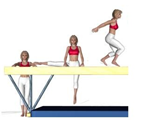 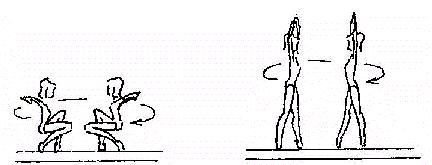 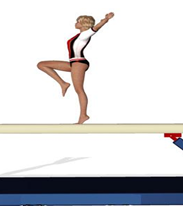 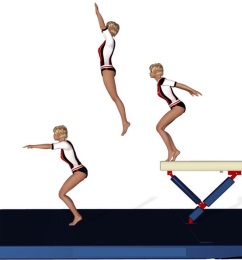 BEntrée latérale en courseDemi-tour sur une jambeEquilibre fessierSaut 1 demi-tourB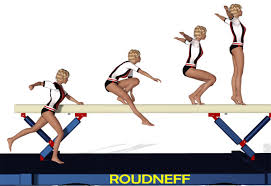 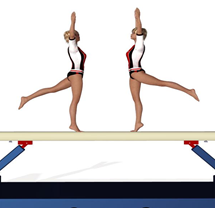 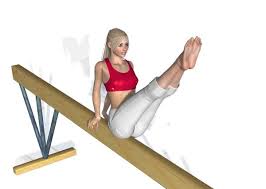 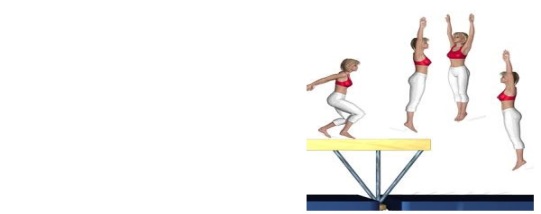 CEntrée saut groupé ou écart avec mini tremplinTour complet sur 1 jambePlancheATR et sortie sur le cotéC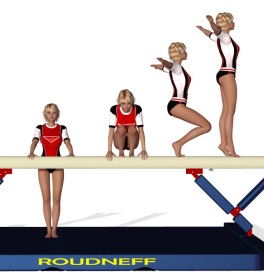 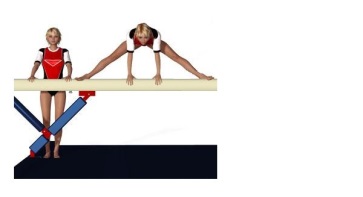 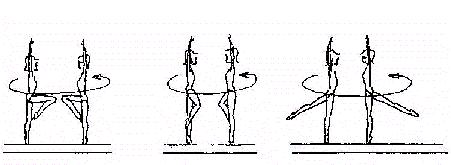 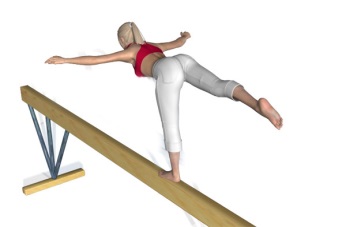 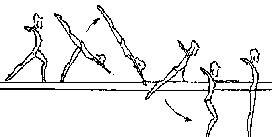 DEntrée mini tremplin pieds décalésSaut demi-tourCulbuto (ou ½ ATR)Roue ou rondadeD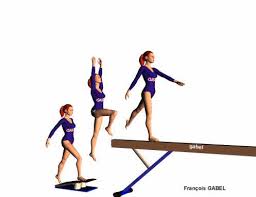 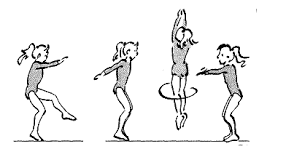 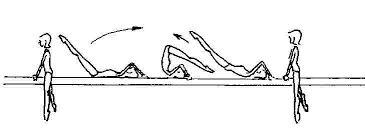 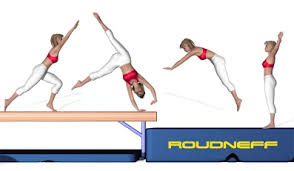 EEntrée mini tremplin pieds simultanésSaut demi-tour groupéATRSaltoE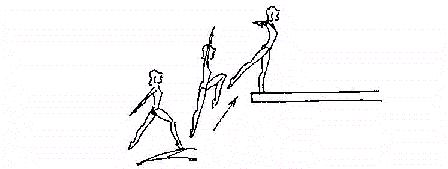 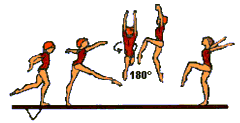 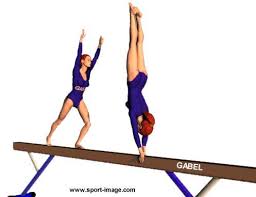 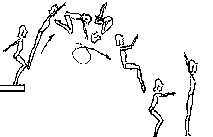                      1                     2                     3                     4                     5                     6Aide ? Parade ?Matériel facilitant ?Aide ? Parade ?Matériel facilitant ?Aide ? Parade ?Matériel facilitant ?Aide ? Parade ?Matériel facilitant ?Aide ? Parade ?Matériel facilitant ?Aide ? Parade ?Matériel facilitant ?Critères de réussiteCritères de réussiteCritères de réussiteCritères de réussiteCritères de réussiteCritères de réussiteEntréeTourAttitudeSortie Entrée latérale en appuiDemi-tour haut ou basAttitude YSaut tenduR : Pas de chute.TBR : Bras et jambes tendusR : Pas de chute.TBR : Corps gainé. R : Maintien 5 ‘’.TBR : Bras et/ou jambes tendus.R : Réception stabilisée.TBR : Hauteur du bassin.Entrée latérale en courseDemi-tour sur une jambeEquilibre fessierSaut 1 demi-tourR : Pas de chute.TBR : Bras et jambes tendusR : Pas de chute.TBR : Corps gainé. R : Maintien 5 ‘’.TBR : Bras et/ou jambes tendus.R : Réception stabilisée.TBR : Hauteur du bassin.Entrée saut groupé ou écart avec mini tremplinTour complet sur 1 jambePlanche ATR et sortie sur le côtéR : Pas de chute.TBR : Bras et jambes tendusR : Pas de chute.TBR : Corps gainé. R : Maintien 5 ‘’.TBR : Bras et/ou jambes tendus.R : Réception stabilisée.TBR : Hauteur du bassin et jambes tendues.Entrée mini tremplin pieds décalésSaut ½ tourCulbuto (ou ½ ATR)Roue ou rondadeR : Pas de chute.TBR : Retour debout rapideR : Pas de chute.TBR : Corps gainé. R : Maintien 5 ‘’.TBR : Bras et/ou jambes tendus.R : Réception stabilisée.TBR : Hauteur du bassin et jambes tendues.Entrée mini tremplin pieds simultanésSaut ½ tour groupéATRSaltoR : Pas de chute.TBR : Retour debout rapideR : Pas de chute.TBR : Corps gainé. R : Maintien 5 ‘’.TBR : Bras et/ou jambes tendus.R : Réception stabilisée.TBR : Hauteur du bassin.